FNS-209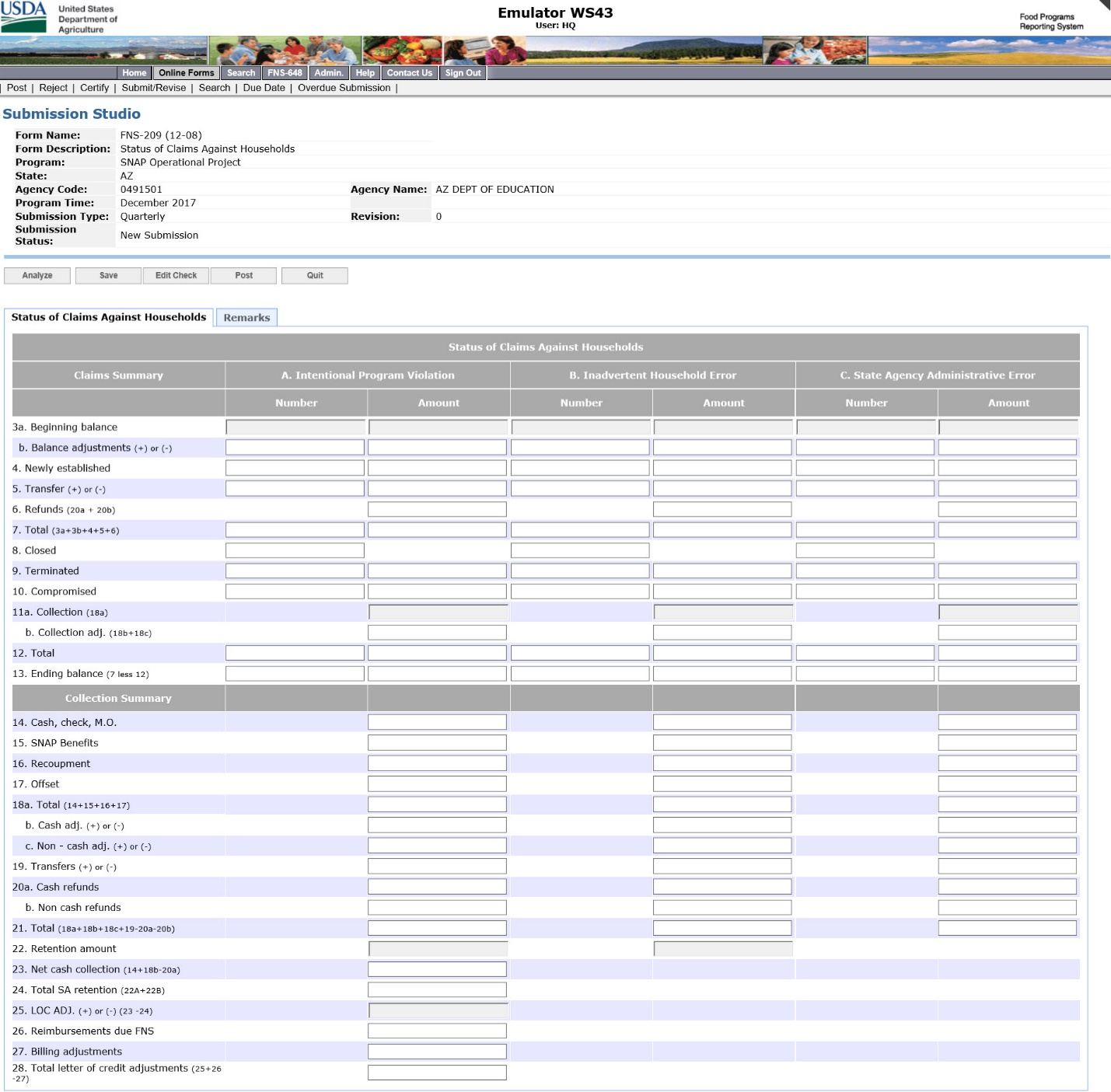 